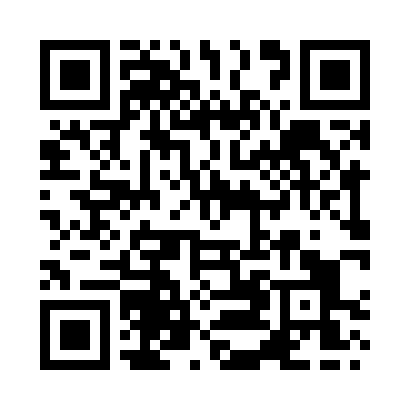 Prayer times for Bishops Frome, Herefordshire, UKWed 1 May 2024 - Fri 31 May 2024High Latitude Method: Angle Based RulePrayer Calculation Method: Islamic Society of North AmericaAsar Calculation Method: HanafiPrayer times provided by https://www.salahtimes.comDateDayFajrSunriseDhuhrAsrMaghribIsha1Wed3:395:391:076:158:3610:362Thu3:365:371:076:168:3810:393Fri3:335:351:076:178:3910:424Sat3:305:331:076:188:4110:455Sun3:275:321:076:198:4310:486Mon3:245:301:076:208:4410:517Tue3:215:281:076:218:4610:548Wed3:185:261:066:228:4810:579Thu3:165:241:066:238:4910:5810Fri3:155:231:066:248:5110:5911Sat3:145:211:066:258:5211:0012Sun3:135:201:066:268:5411:0013Mon3:125:181:066:278:5611:0114Tue3:125:161:066:288:5711:0215Wed3:115:151:066:298:5911:0316Thu3:105:131:066:309:0011:0317Fri3:095:121:066:309:0211:0418Sat3:095:101:066:319:0311:0519Sun3:085:091:076:329:0511:0620Mon3:075:081:076:339:0611:0721Tue3:075:061:076:349:0811:0722Wed3:065:051:076:359:0911:0823Thu3:065:041:076:359:1011:0924Fri3:055:031:076:369:1211:0925Sat3:045:021:076:379:1311:1026Sun3:045:011:076:389:1411:1127Mon3:034:591:076:399:1611:1228Tue3:034:581:076:399:1711:1229Wed3:034:571:076:409:1811:1330Thu3:024:571:086:419:1911:1431Fri3:024:561:086:419:2011:14